Les ondes mécaniques progressivesOndes mécaniques progressives : définitionOn appelle onde mécanique progressive le phénomène de propagation d'une perturbation mécanique dans un milieu sans transport global de matière. Il y a transport d'énergie au cours de la propagation de la perturbation.Célérité des ondes La célérité d'une onde est la valeur de la vitesse à laquelle se déplace la perturbation.Notion de retardOn appelle A et B deux points appartenant à un milieu dans lequel progresse une onde à une dimension.Si à un instant de date t, le point A subit une certaine perturbation, le point B subira une perturbation identique à un instant ultérieur de date t + τ. La durée τ est appelée le retard.Allure de la perturbation à un instant t :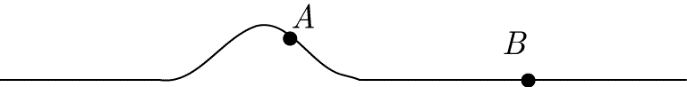 Allure de la perturbation à l’instant t + τ :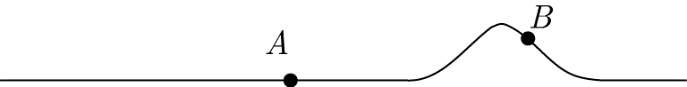 La célérité de l’onde peut s’exprimer grâce à la relation :Unités SI : AB est la distance en m ; est le retard en s ; est la célérité de l’onde en .